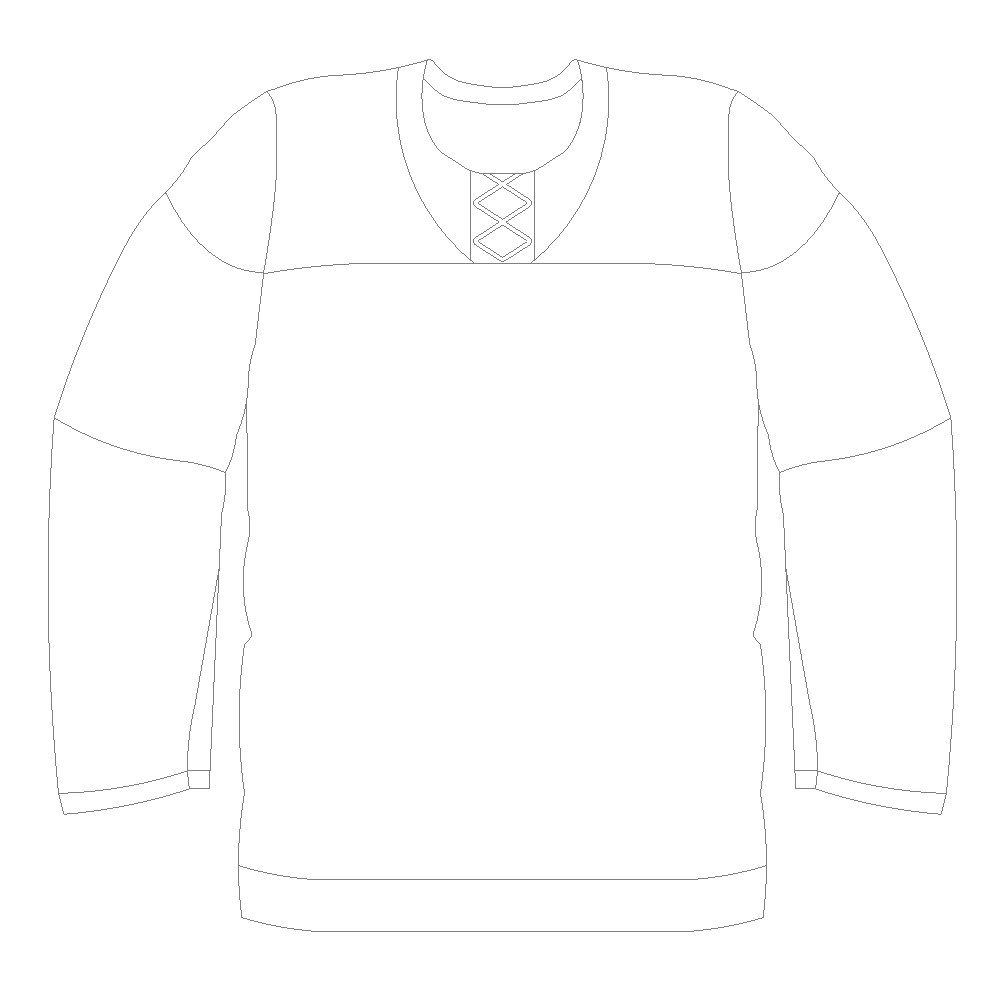 Subject:ArtTitle:A Jazzy JerseyGrade Level:3Purpose:Design a jersey using the colours on the flag of one of the countries participating in the World Junior Tournament. CurricularConnections:Limited colours and materials tighten a composition.Details, patterns or textures can be added to two-dimensional works. Students will create an original composition, object or space based on supplied motivation. Materials:World Flags referenceJersey Design SheetColouring utensilsActivity:As a class look at the jerseys worn by each of the countries participating in the World Junior Tournament.  Discuss:What colours they choseHow they used the space on the jerseyWhat that country’s flag looks likeWhat elements of the flag, if any, are in the jersey designHave students choose a country from the World Junior Tournament to design a jersey for. Hand out the Jersey Design Sheet. Students copy the flag of the country of their choice in the rectangular box on the sheet. Using elements of the flag to inspire their design, students create a jersey design of their own.Extension:Students research the history behind the country’s flag, and create a composition explaining what the colours and symbols mean.  Assessment:Student is able to: Clearly communicate the vision of the assignment.Design a jersey that embodies the country’s flag. Organize the image effectively on the space given.